Личностно ориентированное обучение в профессиональном образованииДёмина Ольга Александровнапреподаватель иностранного языкаГАПОУ НСО «Куйбышевский медицинский техникум»Педагогические технологии по подходу к обучаемому делятся на:АвторитарныеДидактико-центрическиеЛичностно ориентированныеВ Законе об образовании говорится «гуманистический характер образования, приоритет общественных ценностей, жизни и здоровья человека, свободного развития личности», поэтому обучение в центре которого находится личность студента является актуальным, так в соответствии с требованиями ФГОС современное профессиональное образование должно быть ориентировано на становление образа личности, формирование общих и профессиональных компетенций, соответствующих содержанию профессиональной деятельности.Цели:Обучения – создание условий для обеспечения собственной учебной деятельности обучающихся, учета и развития индивидуальных особенностей обучаемыхПедагогики – формирование свободной, самостоятельно думающей и действующей личности.Технологии – разностороннее, свободное, творческое развитие личности обучаемого.Личностно ориентированное обучениеСпособ организации учебной деятельности в процессе которого обеспечивается всемерный учет возможностей и способностей обучаемых и создаются необходимые условия для развития их индивидуальных способностей.Создание системы обеспечения комфортных и безлопастных условий для развития личности студента, реализации его природных потенциалов.Мотивация через ориентацию на профессиональные качества, позволяющие обеспечить процесс адаптации к профессиональной среде.Личностно – ориентированная организация учебного труда:проблемные практические занятия;дискуссии и «мозговые штурмы»;использование кейсового метода обучения;уроки – конференциимногоуровневые тестовые задания (на выбор одного или нескольких правильных ответов, задания с конструированием ответов, на соответствие, на соответствие алгоритма);решение ситуационных и профессиональных задач.ПодходыРазноуровневыйСубъектно-личностныйИндивидуальныйДифференцированный Личностно ориентированное обучение можно представить схематически: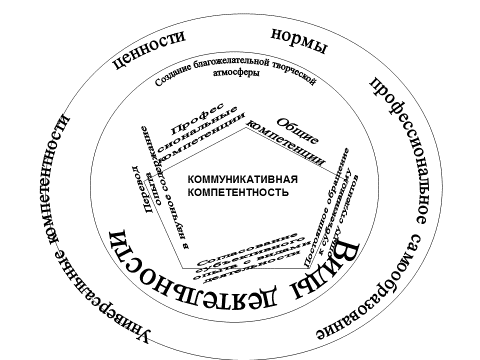 Схема 1Деятельность преподавателя при личностно ориентированном обучении:определяет цели обучения;формулирует задачу;помогает найти средства.Деятельность студента:определяет для чего нужны ему данные знания;ищет пути решения поставленной задачи;наблюдает;выдвигает гипотезу;экспериментирует;обобщает;применяет.Сравнительная таблица традиционного и личностно ориентированного урокаТаблица 1Результат:	способ организации обучения способствует развитию потребности в знаниях(обеспечение развития потребности добывать, обрабатывать и использовать знания);создает условия для самореализации, саморазвития, самообразования личности обучаемого через мотивацию учебной деятельности. Высший уровень педагога – умение быть творцом общения.Цели традиционного урокаЦели личностно ориентированного урокаОбучает всех установленной сумме знанийСпособствует эффективному накоплению каждым обучаемым своего собственного опытаОпределяет учебные задания, демонстрирует образец правильного выполнения заданияПредлагает на выбор различные учебные задания и формы работы, поощряет к самостоятельному поиску путей решения заданийСтарается заинтересовать студентов в том материале, который предлагает самСтарается выявить реальные интересы студентов и согласовать с ними подбор и организацию учебного материалаПроводит индивидуальные занятия с отстающими и наиболее подготовленными студентамиВедет индивидуальную работу с каждым студентомПланирует и направляет деятельность обучаемыхПомогает студентам самостоятельно спланировать деятельность обучаемыхОпределяет правила поведения в группе, следит за их выполнениемУчит студентов самостоятельно вырабатывать правила поведения и контролировать их соблюденияРазрешает возникающие конфликтыПобуждает студентов обсуждать возникающие между ними конфликтные ситуации и самостоятельно искать пути их разрешения 